I. Read the passage and write the answer:							      5x1=5THE BUGTim has a funny bug.The bug likes to hug Tim.He also likes to sleep in  a mug.One day, the bug got stuck in a jug.Tim dug the bug out of the jug.Questions:1.Tim has  a funny__________.a)jug 				b) rug 			c)bug2.The bug likes to _____________  Tim.a)hug 				b)lug 				c) fug3.Tim  likes to sleep in a _______________.a)jug 				b)rug 				c)mug  4.Tim dug the bug out of the _______________ .a)mug 				b)jug 				c)hug5. The bug got stuck in a _______________.a)mug 				b)jug 				c)hugII.Write ee or ea in each word: 									      5x1=5T r _____   _____   s     		3. B _____ _____ p  T  _____ _____ c h  		4. F  _____ _____ t			5.P l _____ _____ s eIII.Look at the picture and frame your own  sentences: 				                  1x5=5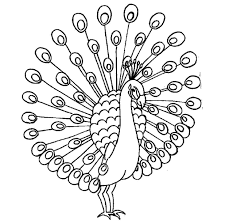 ______________________________________________________________________________________________________________________________________________________________________________________________________________________________________________________________________________________________________________________________________________________________________________________________________IV.Match the words with their correct meanings: 					                    4x1=4Target 				–    			talking informallyArchery 				– 			great surpriseAmazement 			– 			shooting with a bow and arrowChatting				-  			the goal intended to be hitV.Answer the following questions: 								        3x2=61.What does the poem tell us to do?_______________________________________________________________________________________________________________________________________________________________.2. What did Nasruddin boast about?_______________________________________________________________________________________________________________________________________________________________.3. Why did Nasruddin say, “It was my aim,’ the third time?_______________________________________________________________________________________________________________________________________________________________.MIDTERM TESTCRT-01MIDTERM TESTCRT-01MIDTERM TESTCRT-01MIDTERM TESTCRT-01NAME :CLASS: IV- SUBJECT: ENGDATE:  CH -3 Po:Run! & Pr:Nasruddin’s AimCH -3 Po:Run! & Pr:Nasruddin’s AimMARKS:                                25SUBJECT TEACHER’S SIGNATUREPARENT’S  SIGNATURE